Муниципальное автономное учреждение дополнительного образования Центр дополнительного образованияМастер-класс «Веер из вилок» методическая разработкаАвтор: Шеломенцева Анастасия Аркадьевна, педагог дополнительного образованияг. Сухой Лог 2020 Объединение ART-студия «Креатив» Возраст обучающихся: 6-12 летТема. Веер из вилок Цель: освоения техники работы с бросовым материалом – одноразовыми вилками. Задачи: Образовательные: бучить технике изготовления веера из одноразовых вилок, последовательности действий, использованию методов и приемов данной техники.Развивающие: развивать фантазию, навыки по изготовлению вееров. Форма проведения занятия: индивидуальная работа. Оборудование: одноразовые вилки, цветная бумага (или картон), СD-диск, ножницы, клеевой пистолет, ленты, украшения (искусственные цветы, бусины, ткань и т.д.)Планируемый результат: обучающиеся разовьют фантазию и обучатся навыкам создания веера из одноразовых вилок для украшения интерьера.План занятия: 1. Организационный момент (3 мин)2. Введение в тему, повторение полученных знаний (10 мин) 3. Основная часть (72 мин) 4. Подведение итогов. Оценка работы учащихся.(5 мин) Ход занятия1. Организационный момент.Встреча обучающихся, выдача материалов и инструментов.2. Введение в тему.Беседа о веерах, их истории, подбор цвета лент и тесьмы для создания веера, повторение техники безопасности при работе с острыми предметами (вилками).3.Основная часть1. Одну сторону СD-диска обклеиваем цветной бумагой (картоном). По желанию можно приклеить петельку, чтобы впоследствии подвесить веер.2. Ко второй стороне приклеиваем вилочки за кончик так, чтобы они соприкасались друг с другом нижней и верхней частями. Размер веера будет зависеть от количества вилочек. Высота веера будет зависеть от длины вилочек и того, насколько близко их приклеить к центру диска.3. После того как вилочки приклеены, между ними через зубцы вставляется лента или тесьма. Концы ленты подклеиваем к крайним вилочкам. За счет ленты верхняя часть вилочек не будет болтаться.4. Украшаем (прячем) нижнюю часть вилочек, расположенную на диске тканью, сеткой, цветной бумагой, искусственными цветами, бусинами и т.д.4. Подведение итогов. Оценка работы учащихся.Список использованной литературы:Тихонов П.С. – Самоделки и мастер-классы от Сергеича. – Москва, АСТ,  2019. – 128 с.Источник идей. / Деопик Ольга//Formula рукоделия. – 2017. - № 7. – с. 74-77ПРИЛОЖЕНИЕ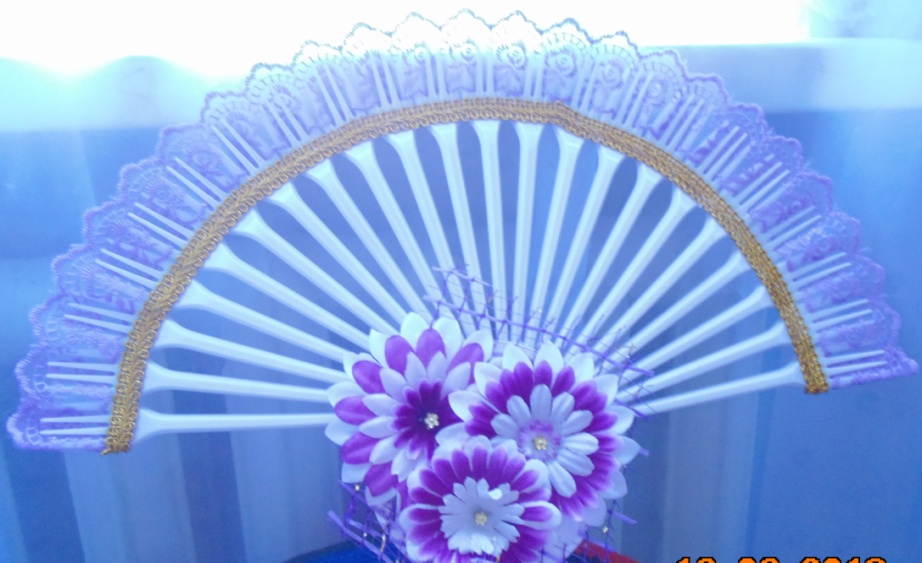 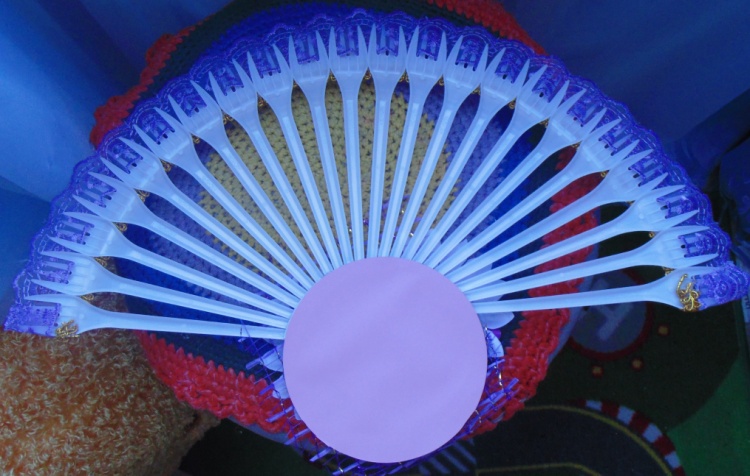 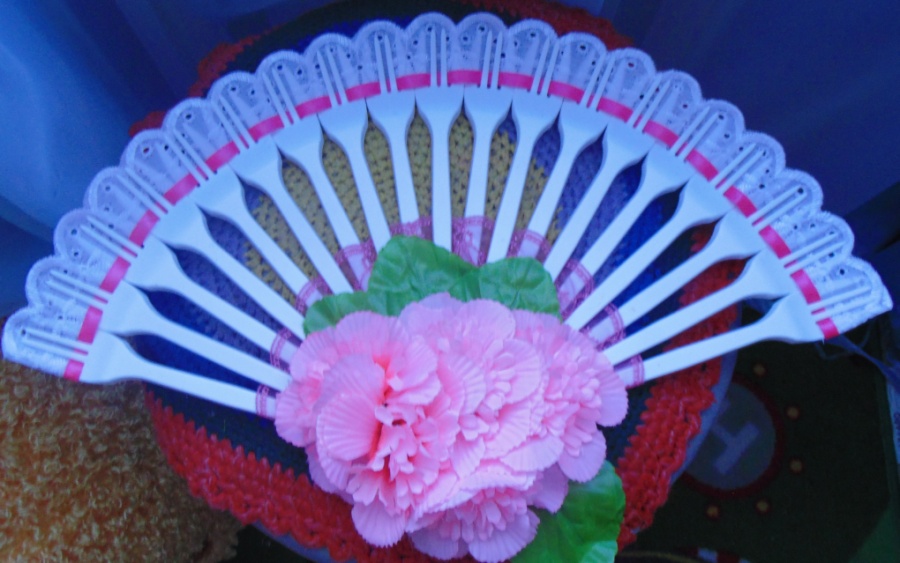 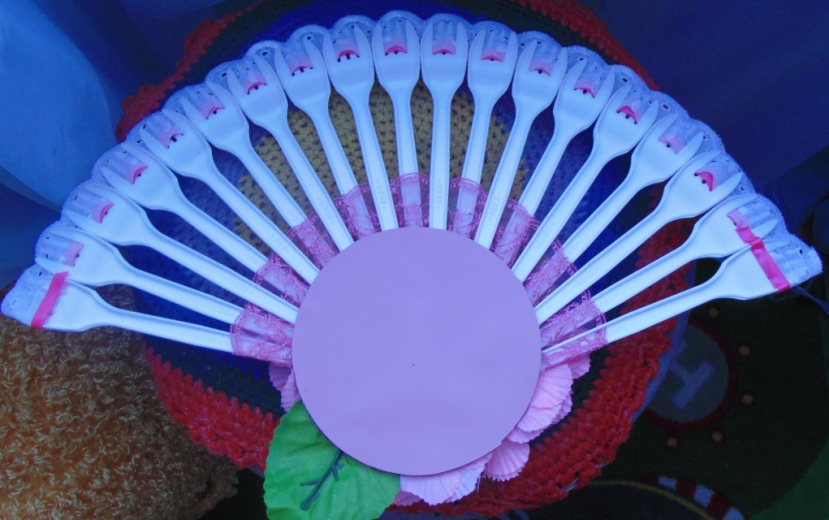 